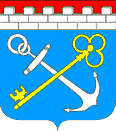 Комитет государственного строительного надзора и государственной экспертизы Ленинградской областиПРИКАЗ от «__» _________ 2018 года № __Об утверждении перечнядокументов и информации, которые необходимы для осуществления государственного контроля (надзора) за деятельностью жилищно-строительного кооператива, связанной с привлечением денежных средств граждан для строительства жилищно-строительным кооперативом многоквартирного домаРуководствуясь пунктом 3.2 части 2 статьи 123.2 Жилищного кодекса Российской Федерации, приказываю:1. Установить перечень документов и информации, которые необходимы для осуществления государственного контроля (надзора) за деятельностью жилищно-строительного кооператива, связанной с привлечением денежных средств граждан для строительства жилищно-строительным кооперативом многоквартирного дома, согласно приложению к настоящему приказу.2.  Контроль за исполнением настоящего приказа оставляю за собой.Председатель комитетагосударственного строительного надзораи государственной экспертизыЛенинградской области                                                                               Д. А. ГорбуновПриложение к приказу комитета государственного строительного надзора и государственной экспертизы Ленинградской области от  «__»  ________ 2018 года № __Перечень документов и информации, которые необходимы для осуществления государственного контроля (надзора) за деятельностью жилищно-строительного кооператива, связанной с привлечением денежных средств граждан для строительства жилищно-строительным кооперативом многоквартирного дома1. Учредительные документы лица, деятельность которого связана с привлечением денежных средств граждан и(или) юридических лиц для строительства многоквартирного дома на территории Ленинградской области (далее - Лицо, привлекающее денежные средства), со всеми изменениями.2. Документы, подтверждающие полномочия руководителя Лица, привлекающего денежные средства, на осуществление действий от имени Лица, привлекающего денежные средства (копия решения о назначении этого лица или о его избрании), в соответствии с которыми руководитель Лица, привлекающего денежные средства, обладает правом действовать от имени Лица, привлекающего денежные средства, без доверенности, а также документы, подтверждающие полномочия главного бухгалтера Лица, привлекающего денежные средства (трудовой договор, приказ о назначении).3. Правоустанавливающие документы на земельный участок, предоставленный для строительства (создания) многоквартирных домов и(или) иных объектов недвижимости на территории Ленинградской области (далее - объекты).4.  Заключение государственной (негосударственной) экспертизы проектной документации по строительству (созданию) объекта (и повторные заключения, если таковые имеются).5. Договоры любого вида, заключенные между Лицом, привлекающим денежные средства, и другими лицами по финансированию и(или) строительству (созданию) объекта.6. Договоры, заключенные Лицом, привлекающим денежные средства, на основании которых привлекались (привлекаются) денежные средства физических и(или) юридических лиц для строительства (создания) объекта и на основании которых у граждан и юридических лиц возникает право собственности на помещение в объекте.7. Реестр физических и(или) юридических лиц, денежные средства которых были привлечены для строительства (создания) объекта, с указанием:даты подписания и номера договора;фамилии, имени, отчества (при наличии) физического лица или наименования юридического лица, заключившего договор;параметров помещения, в отношении которого был заключен договор;суммы денежных средств, поступивших в оплату договора (размер вступительных и паевых взносов).В случае наличия нескольких видов договоров реестр должен быть составлен на каждый вид договоров отдельно.Реестр должен содержать итоговую строку, в наименовании реестра должно быть отображено наименование Лица, привлекающего денежные средства, наименование объекта (согласно разрешению на строительство) и дата, по состоянию на которую реестр составлен.8. Аудиторское заключение за последний год осуществления деятельности в случаях, когда Лицо, привлекающее денежные средства, подлежит обязательному аудиту в соответствии с федеральным законодательством.9. Справка по финансированию строительства, содержащая сведения:о сумме денежных средств, полученных Лицом, привлекающим денежные средства, на строительство объекта с указанием источника финансирования;о стоимости освоенных капитальных вложений с указанием статей расхода;о стоимости услуг заказчика (в случае их наличия);о наличии дебиторской и кредиторской задолженности по оплате выполненных работ, услуг;о сумме денежных средств, израсходованных Лицом, привлекающим денежные средства, на строительство объекта с учетом дебиторской и кредиторской задолженностей;об остатке денежных средств на строительство объекта.Все сведения, указанные в справке, должны быть подтверждены бухгалтерскими документами: журналами-ордерами, оборотно-сальдовыми ведомостями, карточками субконто, кассовой книгой, главной книгой, банковскими выписками и(или) иными бухгалтерскими документами, а также справками банков, подтверждающими остатки денежных средств на счетах Лица, привлекающего денежные средства, на дату представления справки.При наличии у Лица, привлекающего денежные средства, нескольких объектов справка составляется на каждый объект отдельно.10. Приказ об учетной политике Лица, привлекающего денежные средства.11. Документы, подтверждающие:затраты по выполнению работ по строительству объекта;оплату выполненных работ;распределение затрат по строительству объекта;поступление средств, за счет которых осуществляется строительство объекта;расходование средств, поступивших на строительство объекта.Поступление и расходование средств подтверждается первичными документами бухгалтерского учета (платежные поручения, выписки банков, приходно-кассовые ордера, кассовые книги).12. Кредитные договоры, договоры залога, займа, инвестирования, заключенные Лицом, привлекающим денежные средства (представляются по запросу комитета государственного строительного надзора и государственной экспертизы Ленинградской области).Документы, указанные в пунктах 1 - 6, 8, 10 - 12 настоящего Перечня, представляются в копиях. Копии должны быть прошиты, пронумерованы, скреплены печатью и подписью руководителя Лица, привлекающего денежные средства, или иного лица, уполномоченного подписывать такие документы на основании доверенности установленного образца.Документы, указанные в пункте 8 настоящего Перечня, должны быть дополнительно подписаны главным бухгалтером Лица, привлекающего денежные средства.При проведении документарной проверки Лицо, привлекающее денежные средства, вправе представить документы в форме электронных документов, подписанных усиленной квалифицированной электронной подписью, в порядке, определяемом Правительством Российской Федерации.Информация, указанная в пунктах 7 и 9 настоящего Перечня, представляется на 1 число месяца, предшествующего дате начала проведения документарной проверки.Информация, указанная в пункте 11 настоящего Перечня, представляется для ознакомления контролирующему органу в присутствии уполномоченного представителя Лица, привлекающего денежные средства.Приложение № 1 к приказу комитета государственного строительного надзора и государственной экспертизы Ленинградской области от  «__»  ________ 2017 года № __Перечень нормативных правовых актов и их отдельных частей (положений), содержащих обязательные требования, соблюдение которых оценивается при проведении комитетом государственного строительного надзора и государственной экспертизы Ленинградской области мероприятий по контролю при осуществлении регионального государственного строительного надзораРаздел I. Международные договоры Российской Федерациии акты органов Евразийского экономического союзаРаздел II. Федеральные законыРаздел III. Указы Президента РоссийскойФедерации, постановления и распоряжения ПравительстваРоссийской ФедерацииРаздел IV. Нормативные правовые акты федеральных органовисполнительной власти и нормативные документы федеральныхорганов исполнительной властиПримечание. В соответствии с пунктом 4(1) Положения об осуществлении государственного строительного надзора в Российской Федерации, утвержденного постановлением Правительства Российской Федерации от 01.02.2006 N 54 "О государственном строительном надзоре в Российской Федерации", в случае отсутствия технических регламентов предметом государственного строительного надзора является проверка соответствия выполняемых работ, применяемых строительных материалов и результатов таких работ строительным нормам и правилам, федеральным нормам и правилам в области использования атомной энергии, санитарно-эпидемиологическим правилам и нормативам, требованиям пожарной безопасности, требованиям в области охраны окружающей среды, требованиям в отношении энергетической эффективности и требованиям в отношении оснащенности объекта капитального строительства приборами учета используемых энергетических ресурсов, требованиям государственной охраны объектов культурного наследия и требованиям к сохранению объектов культурного наследия, нормам и правилам инженерно-технических мероприятий гражданской обороны, требованиям промышленной безопасности, требованиям надежности и безопасности в электроэнергетике, нормам и правилам безопасности гидротехнических сооружений, иным правилам безопасности и государственным стандартам, а также требованиям других нормативных правовых актов Российской Федерации и нормативных правовых актов федеральных органов исполнительной власти, подлежащих обязательному исполнению при строительстве, реконструкции объектов капитального строительства.Приложение № 2к приказу комитета государственного строительного надзора и государственной экспертизы Ленинградской области от  «__»  ________ 2017 года № __Перечень нормативных правовых актов и их отдельных частей (положений), содержащих обязательные требования, соблюдение которых оценивается при проведении комитетом государственного строительного надзора и государственной экспертизы Ленинградской области мероприятий по контролю при осуществлении на территории Ленинградской области государственного контроля (надзора) в области долевого строительства многоквартирных домов и(или) иных объектов недвижимостиРаздел I. Международные договоры Российской Федерациии акты органов Евразийского экономического союзаРаздел II. Федеральные законыРаздел III. Указы Президента РоссийскойФедерации, постановления и распоряжения ПравительстваРоссийской ФедерацииРаздел IV. Нормативные правовые акты федеральных органовисполнительной власти и нормативные документы федеральныхорганов исполнительной властиУТВЕРЖДЕН приказом комитета государственного строительного надзора и государственной экспертизы Ленинградской областиот «__» _________ 2017 года № __(приложение 3)Порядокведения перечней нормативных правовых актов и их отдельныхчастей (положений), содержащих обязательные требования,соблюдение которых оценивается при проведении комитетом государственного строительного надзора и государственной экспертизы Ленинградской области мероприятий по контролю в рамках осуществления регионального государственного строительного надзора, государственного контроля (надзора) в области долевого строительства многоквартирных домов и (или) иных объектов недвижимостиI. Общие положенияНастоящий Порядок устанавливает правила ведения перечней нормативных правовых актов и их отдельных частей (положений), содержащих обязательные требования, соблюдение которых оценивается при проведении комитетом государственного строительного надзора и государственной экспертизы Ленинградской области мероприятий по контролю в рамках осуществления регионального государственного строительного надзора и государственного контроля (надзора) в области долевого строительства многоквартирных домов и (или) иных объектов недвижимости (далее - Перечни актов, Комитет).1.2. Ведение Перечней актов включает в себя:проведение мониторинга и обобщение практики фактического применения Перечней актов структурными подразделениями комитета государственного строительного надзора и государственной экспертизы Ленинградской области и его должностными лицами при планировании и проведении мероприятий по контролю;обеспечение размещения на официальном сайте Комитета Перечней актов и поддержание их в актуальном состоянии, а также обеспечение размещения на официальном сайте информационных материалов и разъяснений, связанных с применением Перечней актов;проведение мониторинга изменений актов, включенных в Перечни актов, в том числе отслеживание признания их утратившими силу;подготовку предложений о внесении изменений в Перечни актов, в том числе в связи с принятием или выявлением новых актов, устанавливающих обязательные требования;разработку предложений о необходимости отмены отдельных актов, содержащих обязательные требования, или о необходимости их актуализации;рассмотрение обращений, связанных с содержанием, ведением и применением Перечней актов, поступивших по форме обратной связи, размещенной на официальном сайте Комитета, и ведение их учета.II. Ведение перечней нормативных правовых актов и их отдельных частей(положений), содержащих обязательные требования, соблюдениекоторых оценивается при проведении мероприятий по контролю2.1 Проведение мониторинга и обобщение практики фактического применения Перечней актов структурными подразделениями комитета государственного строительного надзора и государственной экспертизы Ленинградской области и его должностными лицами осуществляется заместителем председателя Комитета –начальником департамента государственного строительного надзора (далее – департамент), либо по его поручению иным работником департамента,  при планировании и проведении мероприятий по осуществлению регионального государственного надзора и начальником отдела контроля и надзора в области долевого строительства при планировании и проведении мероприятий по государственному контролю (надзору) в области долевого строительства многоквартирных домов и (или) иных объектов недвижимости.2.2. Размещение на официальном сайте Комитета утвержденных Перечней актов, информационных материалов и разъяснений, связанных с применением Перечней актов обеспечивает начальник сектора организационного, документационного обеспечения и контроля Комитета.2.3. В целях обеспечения и поддержания Перечней актов в актуальном состоянии проводится мониторинг изменений нормативных правовых актов и нормативных документов, включенных в Перечни актов (далее - мониторинг изменений актов).Мониторинг изменений актов проводится ответственным за проведение мониторинга изменений  отраслевого федерального законодательства работником административно-правового отдела Комитета.В случае если по результатам мониторинга изменений актов выявлены акты, подлежащие исключению из Перечня актов и/или включению в Перечень актов, работником административно-правового отдела Комитета, указанным в абзаце втором настоящего пункта, готовятся необходимые изменения в Перечни актов. Внесение изменений в Перечни актов, предусматривающих дополнение Перечней актов принятыми нормативными правовыми актами или исключение нормативных правовых актов в связи с признанием их утратившими силу, осуществляется в срок не более 20 рабочих дней с даты вступления в силу указанных актов.2.4. Обращения, связанные с содержанием, ведением и применением Перечней актов, поступившие по форме обратной связи, размещенной на официальном сайте Комитета, подлежат рассмотрению должностным лицом Комитета, назначенным председателем Комитета.III. Размещение Перечней актов в информационно-телекоммуникационной сети "Интернет" и поддержание их в актуальном состоянии3.1. Перечни актов на официальном сайте Комитета в информационно-телекоммуникационной сети "Интернет" http://www.expert.lenobl.ru (далее - сайт).3.2. При размещении Перечней актов на сайте соблюдаются положения пунктов 46 - 47.7 Методических рекомендаций (при наличии технической возможности).3.3. В случае внесения изменений в Перечни актов, на сайте размещается актуализированная версия Перечней актов.3.4. Предельный срок размещения на сайте актуализированной версии Перечней актов, со дня утверждения изменений не должен превышать двух рабочих дней.NНаименование и реквизиты актаКраткое описание круга лиц и (или) перечня объектов, в отношении которых устанавливаются обязательные требованияУказание на структурные единицы акта, соблюдение которых оценивается при проведении мероприятий по контролю1Технический регламент Таможенного союза "Безопасность лифтов" (ТР ТС 011/2011), утвержденный решением Комиссии Таможенного союза от 18.10.2011 N 824Застройщики, технические заказчики и физические или юридические лица, привлекаемые застройщиками или техническими заказчиками на основании договора для осуществления строительства, реконструкции объектов капитального строительства статьи 3, 4, 5, части 1, 3 - 3.7 статьи 6, статья 7, статья 9, приложения 1 и 2, пункты 3 - 3.3 приложения 3 2Технический регламент Таможенного союза "О безопасности оборудования, работающего под избыточным давлением" (ТР ТС 032/2013), утвержденный решением Совета Евразийской экономической комиссии от 02.07.2013 N 41Застройщики, технические заказчики и физические или юридические лица, привлекаемые застройщиками или техническими заказчиками на основании договора для осуществления строительства, реконструкции объектов капитального строительствавесь акт3Технический регламент Таможенного союза "Безопасность автомобильных дорог" (ТР ТС 014/2011), утвержденный решением Комиссии Таможенного союза от 18.10.2011 N 827Застройщики, технические заказчики и физические или юридические лица, привлекаемые застройщиками или техническими заказчиками на основании договора для осуществления строительства, реконструкции объектов капитального строительства.пункты 12, 14 - 14.5, 15, 16, 19, 20, 21, 24 - 24.5, 24.10, приложение 1, приложение 2 4Технический регламент Таможенного союза "О безопасности машин и оборудования" (ТР ТС 010/2011), утвержденный решением Комиссии Таможенного союза от 18.10.2011 N 823Застройщики, технические заказчики и физические или юридические лица, привлекаемые застройщиками или техническими заказчиками на основании договора для осуществления строительства, реконструкции объектов капитального строительствастатьи 3, 5, 6, 7, части 1 - 6 статьи 8, приложение 3 5Технический регламент Таможенного союза "О безопасности низковольтного оборудования" (ТР ТС 004/2011), утвержденный решением Комиссии Таможенного союза от 16.08.2011 N 768Застройщики, технические заказчики и физические или юридические лица, привлекаемые застройщиками или техническими заказчиками на основании договора для осуществления строительства, реконструкции объектов капитального строительствастатьи 3, 5-8 Приложение (Перечень низковольтного оборудования, подлежащего подтверждению соответствия в форме сертификации)6Технический регламент Таможенного союза "О безопасности оборудования для работы во взрывоопасных средах" (ТР ТС 012/2011), утвержденный решением Комиссии Таможенного союза от 18.10.2011 N 825Застройщики, технические заказчики и физические или юридические лица, привлекаемые застройщиками или техническими заказчиками на основании договора для осуществления строительства, реконструкции объектов капитального строительствастатьи 3, 4, 5, части 1, 2 статьи 6, приложение 1 7Технический регламент Таможенного союза "О безопасности оборудования, работающего под избыточным давлением (ТР ТС 032/2013), утвержденный решением Совета Евразийской экономической комиссии от 02.07.2013 N 41Застройщики, технические заказчики и физические или юридические лица, привлекаемые застройщиками или техническими заказчиками на основании договора для осуществления строительства, реконструкции объектов капитального строительствавесь акт8Технический регламент Таможенного союза "О безопасности аппаратов, работающих на газообразном топливе" (ТР ТС 016/2011), утвержденный решением Комиссии Таможенного союза от 09.12.2011 N 875 Застройщики, технические заказчики и физические или юридические лица, привлекаемые застройщиками или техническими заказчиками на основании договора для осуществления строительства, реконструкции объектов капитального строительствавесь акт9Решение Комиссии Таможенного союза от 28.05.2010 N 299 "О применении санитарных мер в Евразийском экономическом союзе"Застройщики, технические заказчики и физические или юридические лица, привлекаемые застройщиками или техническими заказчиками на основании договора для осуществления строительства, реконструкции объектов капитального строительствавесь актNНаименование и реквизиты актаКраткое описание круга лиц и (или) перечня объектов, в отношении которых устанавливаются обязательные требованияУказание на структурные единицы акта, соблюдение которых оценивается при проведении мероприятий по контролю1Градостроительный кодекс Российской ФедерацииЗастройщики, технические заказчики и физические или юридические лица, привлекаемые застройщиками или техническими заказчиками на основании договора для осуществления строительства, реконструкции объектов капитального строительства главы 6, 6.1, части 2, 10 статьи 55.24, 55.8, 55.5-12Водный кодекс Российской ФедерацииЗастройщики, технические заказчики и физические или юридические лица, привлекаемые застройщиками или техническими заказчиками на основании договора для осуществления строительства, реконструкции объектов капитального строительства часть 3 статьи 11, статья 21, часть 2 статья 39, часть 1 статьи 42, части 1, 2 статьи 43, части 1 и 3 статьи 44, часть 2 статьи 50, статья 52.1, часть 5 статьи 59, части 1, 3-5 статьи 60, части 1, 4 статьи 61, части 3, 6 статьи 67.1, части 15,16 статьи 653Федеральный закон от 30.12.2009 N 384 "Технический регламент о безопасности зданий и сооружении"Застройщики, технические заказчики и физические или юридические лица, привлекаемые застройщиками или техническими заказчиками на основании договора для осуществления строительства, реконструкции объектов капитального строительствавесь акт4Федеральный закон от 22.07.2008 N 123-ФЗ "Технический регламент о требованиях пожарной безопасности"Застройщики, технические заказчики и физические или юридические лица, привлекаемые застройщиками или техническими Заказчиками на основании договора для осуществления строительства, реконструкции объектов капитального строительствавесь акт5Федеральный закон от 27.12.2002 N 184-ФЗ "О техническом регулировании"Застройщики, технические заказчики и физические или юридические лица, привлекаемые застройщиками или техническими заказчиками на основании договора для осуществления строительства, реконструкции объектов капитального строительствастатьи 5.1, 7, 20 - 25, 27, 29, 33, 38, 466Федеральный закон от 30.03.1999 N 52-ФЗ "О санитарно-эпидемиологическом благополучии населения"Застройщики, технические заказчики и физические или юридические лица, привлекаемые застройщиками или техническими заказчиками на основании договора для осуществления строительства, реконструкции объектов капитального строительствастатьи 10, 11, 12, 16, 18, 19, 20, 21, 22, 23, 25, 27, 32, 41, 447Федеральный закон от 21.12.1994 N 69-ФЗ "О пожарной безопасности"Застройщики, технические заказчики и физические или юридические лица, привлекаемые застройщиками или техническими заказчиками на основании договора для осуществления строительства, реконструкции объектов капитального строительствастатьи 34, 378Федеральный закон от 10.01.2002 N 7-ФЗ "Об охране окружающей среды"Застройщики, технические заказчики и физические или юридические лица, привлекаемые застройщиками или техническими заказчиками на основании договора для осуществления строительства, реконструкции объектов капитального строительствастатьи 16, 16.1, 16.3, 16.4, 22, 33, 34, 35, 36, 37, 38, 40, 44, 46, 50, 51, 55, 67, 73, 77, 799Федеральный закон от 23.11.1995 N 174-ФЗ "Об экологической экспертизе"Застройщики, технические заказчики при строительстве, реконструкции объектов капитального строительствастатьи 10, 11, 12, часть 5 статьи 1810Федеральный закон от 24.06.1998 N 89-ФЗ "Об отходах производства и потребления"Застройщики, технические заказчики и физические или юридические лица, привлекаемые застройщиками или техническими заказчиками на основании договора для осуществления строительства, реконструкции объектов капитального строительствастатьи 9, 10, части 8 - 11 статьи 12, статьи 14, 15, 18, 19, 23, 2611Федеральный закон от 04.05.1999 N 96-ФЗ "Об охране атмосферного воздуха"Застройщики, технические заказчики и физические или юридические лица, привлекаемые застройщиками или техническими заказчиками на основании договора для осуществления строительства, реконструкции объектов капитального строительствастатьи 11, 12, 14, 16, 18, 22, 25, 28, 3012Федеральный закон от 23.11.2009 N 261-ФЗ "Об энергосбережении и о повышении энергетической эффективности и о внесении изменений в отдельные законодательные акты Российской Федерации"Застройщики, технические заказчики и физические или юридические лица, привлекаемые застройщиками или техническими заказчиками на основании договора для осуществления строительства, реконструкции объектов капитального строительствастатья 11, 1213Федеральный закон от 25 июня 2002 г. N 73-ФЗ "Об объектах культурного наследия (памятниках истории и культуры) народов Российской Федерации"Застройщики, технические заказчики и физические или юридические лица, привлекаемые застройщиками или техническими заказчиками на основании договора для осуществления строительства, реконструкции объектов капитального строительства при осуществлении работ по сохранению объектов культурного наследиястатья 4514Федеральный закон от 21.07.1997 N 117-ФЗ"О безопасности гидротехнических сооружений"Застройщики, технические заказчики и физические или юридические лица, привлекаемые застройщиками или техническими заказчиками на основании договора для осуществления строительства, реконструкции объектов капитального строительствастатьи 6.1, 715Федеральный закон от 21.07.1997 N 116-ФЗ "О промышленной безопасности опасных производственных объектов"Застройщики, технические заказчики и физические или юридические лица, привлекаемые застройщиками или техническими заказчиками на основании договора для осуществления строительства, реконструкции объектов капитального строительствастатьи 2, 3, 7, 8 приложения 1 и 216Федеральный закон от 07.12.2011 N 416-ФЗ "О водоснабжении и водоотведении"Застройщики, технические заказчики при строительстве, реконструкции объектов капитального строительствастатьи 18, 1917Федеральный закон от 08.11.2007 N 257-ФЗ"Об автомобильных дорогах и о дорожной деятельности в Российской Федерации и о внесении изменений в отдельные законодательные акты Российской Федерации"Застройщики, технические заказчики и физические или юридические лица, привлекаемые застройщиками или техническими заказчиками на основании договора для осуществления строительства, реконструкции объектов капитального строительствастатья 2018Федеральный закон от 27.07.2010 N 190-ФЗ"О теплоснабжении"Застройщики, технические заказчики при строительстве, реконструкции объектов капитального строительствастатья 1419Федеральный закон от 28.12.2013 N 412-ФЗ "Об аккредитации в национальной системе аккредитации"Застройщики, технические заказчики при строительстве, реконструкции объектов капитального строительствастатья 1320Федеральный закон от 29.06.2015 N 162-ФЗ "О стандартизации в Российской Федерации"Застройщики, технические заказчики при строительстве, реконструкции объектов капитального строительстваСтатьи 14, 21, 26 NНаименование документа (обозначение)Сведения об утвержденииКраткое описание круга лиц и (или) перечня объектов, в отношении которых устанавливаются обязательные требованияУказание на структурные единицы акта, соблюдение которых оценивается при проведении мероприятий по контролю1Правила проведения консервации объекта капитального строительствапостановление Правительства Российской Федерации от 30.09.2011 N 802Застройщики, технические заказчики и физические или юридические лица, привлекаемые застройщиками или техническими заказчиками на основании договора для осуществления строительства, реконструкции объектов капитального строительствавесь акт2Положение о составе разделов проектной документации и требования к их содержаниюпостановление Правительства Российской Федерации от 16.02.2008 N 87Застройщики, технические заказчики при строительстве, реконструкции объектов капитального строительствавесь акт3Положение о проведении строительного контроля при осуществлении строительства, реконструкции и капитального ремонта объектов капитального строительствапостановление Правительства Российской Федерации от 21.06.2010 N 468Застройщики, технические заказчики и физические или юридические лица, привлекаемые застройщиками или техническими заказчиками на основании договора для осуществления строительства, реконструкции объектов капитального строительствавесь акт4Правила технологического присоединения энергопринимающих устройств потребителей электрической энергии, объектов по производству электрической энергии, а также объектов электросетевого хозяйства, принадлежащих сетевым организациям и иным лицам, к электрическим сетямпостановление Правительства РФ от 27.12.2004 N 861Застройщики, технические заказчики при строительстве, реконструкции объектов капитального строительствавесь акт5Правила установления требований энергетической эффективности для зданий, строений, сооружений и требований к правилам определения класса энергетической эффективности многоквартирных домовпостановление Правительства Российской Федерации от 25.01.2011 N 18Застройщики, технические заказчики и физические или юридические лица, привлекаемые застройщиками или техническими заказчиками на основании договора для осуществления строительства, реконструкции объектов капитального строительствавесь акт6Технический регламент о безопасности сетей газораспределения и газопотребленияпостановление Правительства Российской Федерации от 29.10.2010 N 870Застройщики, технические заказчики и физические или юридические лица, привлекаемые застройщиками или техническими заказчиками на основании договора для осуществления строительства, реконструкции объектов капитального строительствавесь акт7Перечень национальных стандартов и сводов правил (частей таких стандартов и сводов правил), в результате применения которых на обязательной основе обеспечивается соблюдение требований Федерального закона "Технический регламент о безопасности зданий и сооружений"постановление Правительства Российской Федерации от 26.12.2014 N 1521Застройщики, технические заказчики и физические или юридические лица, привлекаемые застройщиками или техническими заказчиками на основании договора для осуществления строительства, реконструкции объектов капитального строительствавесь акт8Правила противопожарного режима в Российской Федерациипостановление Правительства Российской Федерации от 25.04.2012 N 390Застройщики, технические заказчики и физические или юридические лица, привлекаемые застройщиками или техническими заказчиками на основании договора для осуществления строительства, реконструкции объектов капитального строительствавесь акт9Положение о выполнении инженерных изысканий для подготовки проектной документации, строительства, реконструкции объектов капитального строительства"постановление Правительства РФ от 19.01.2006 N 20Застройщики, технические заказчики при строительстве, реконструкции объектов капитального строительствавесь акт10Правила подключения (технологического присоединения) объектов капитального строительства к сетям газораспределения, а также об изменении и признании утратившими силу некоторых актов Правительства Российской Федерациипостановление Правительства РФ от 30.12.2013 N 1314Застройщики, технические заказчики при строительстве, реконструкции объектов капитального строительствавесь акт11Правила определения и предоставления технических условий подключения объекта капитального строительства к сетям инженерно-технического обеспечения и Правил подключения объекта капитального строительства к сетям инженерно-технического обеспеченияпостановление Правительства РФ от 13.02.2006 N 83Застройщики, технические заказчики при строительстве, реконструкции объектов капитального строительствавесь акт12Правила проведения паспортизации отходов I - IV классов опасностипостановление Правительства Российской Федерации от 16.08.2013 N 712Застройщики, технические заказчики и физические или юридические лица, привлекаемые застройщиками или техническими заказчиками на основании договора для осуществления строительства, реконструкции объектов капитального строительствавесь акт13Порядок определения платы и ее предельных размеров за загрязнение окружающей природной среды, размещение отходов, другие виды вредного воздействияпостановление Правительства Российской Федерации от 28.08.1992 N 632Застройщики, технические заказчики и физические или юридические лица, привлекаемые застройщиками или техническими заказчиками на основании договора для осуществления строительства, реконструкции объектов капитального строительствавесь акт14Положение об организации и проведении государственной экспертизы проектной документации и результатов инженерных изысканийпостановление Правительства Российской Федерации от 05.03.2007 N 145Застройщики, технические заказчики при строительстве, реконструкции объектов капитального строительствавесь акт15Положение об организации и проведении негосударственной экспертизы проектной документации и (или) результатов инженерных изысканийпостановление Правительства РФ от 31.03.2012 N 272Застройщики, технические заказчики при строительстве, реконструкции объектов капитального строительствавесь акт16Перечень национальных стандартов и сводов правил (частей таких стандартов и сводов правил), в результате применения которых на обязательной основе обеспечивается соблюдение требований Федерального закона "Технический регламент о безопасности зданий и сооружений"постановление Правительства РФ от 26.12.2014 N 1521 Застройщики, технические заказчики и физические или юридические лица, привлекаемые застройщиками или техническими заказчиками на основании договора для осуществления строительства, реконструкции объектов капитального строительствавесь акт17Правила проведения расчетов по оценке пожарного рискапостановление Правительства РФ от 31.03.2009 N 272Застройщики, технические заказчики при строительстве, реконструкции объектов капитального строительствавесь акт18Правила организации безопасного использования и содержания лифтов, подъемных платформ для инвалидов, пассажирских конвейеров (движущихся пешеходных дорожек) и эскалаторов, за исключением эскалаторов в метрополитенахпостановление Правительства РФ от 24.06.2017 N 743Застройщики, технические заказчики и физические или юридические лица, привлекаемые застройщиками или техническими заказчиками на основании договора для осуществления строительства, реконструкции объектов капитального строительствапункты 9, 2519Перечень национальных стандартов, содержащих правила и методы исследований (испытаний) и измерений, в том числе правила отбора образцов, необходимые для применения и исполнения Федерального закона "Технический регламент о требованиях пожарной безопасности" и осуществления оценки соответствияраспоряжение Правительства РФ от 10.03.2009 N 304-рЗастройщики, технические заказчики и физические или юридические лица, привлекаемые застройщиками или техническими заказчиками на основании договора для осуществления строительства, реконструкции объектов капитального строительствавесь акт20Порядок проведения паспортизацииотходов I-IV классов опасностипостановление Правительства РФ от 16.08.2013 № 712Застройщики, технические заказчики и физические или юридические лица, привлекаемые застройщиками или техническими заказчиками на основании договора для осуществления строительства, реконструкции объектов капитального строительствавесь акт21Правила исчисления и взимания платы за негативное воздействие на окружающую средупостановление Правительства РФ от 03.03.2017 N 255Застройщики, технические заказчики и физические или юридические лица, привлекаемые застройщиками или техническими заказчиками на основании договора для осуществления строительства, реконструкции объектов капитального строительствавесь акт22Ставки платы за негативное воздействие на окружающую среду и дополнительных коэффициентахпостановление Правительства РФ от 13.09.2016 N 913Застройщики, технические заказчики и физические или юридические лица, привлекаемые застройщиками или техническими заказчиками на основании договора для осуществления строительства, реконструкции объектов капитального строительствавесь акт23Единый перечень продукции, подлежащей обязательной сертификации, и единый перечень продукции, подтверждение соответствия которой осуществляется в форме принятия декларации о соответствиипостановление Правительства РФ от 01.12.2009 N 982Застройщики, технические заказчики и физические или юридические лица, привлекаемые застройщиками или техническими заказчиками на основании договора для осуществления строительства, реконструкции объектов капитального строительствавесь акт24Список продукции, которая для помещения под таможенные режимы, предусматривающие возможность отчуждения или использования этой продукции в соответствии с ее назначением на территории Российской Федерации, подлежит обязательному подтверждению соответствия требованиям Федерального закона "Технический регламент о требованиях пожарной безопасностипостановление Правительства РФ от 17.03.2009 N 241Застройщики, технические заказчики и физические или юридические лица, привлекаемые застройщиками или техническими заказчиками на основании договора для осуществления строительства, реконструкции объектов капитального строительствавесь акт25Правила составления и направления предостережения о недопустимости нарушения обязательных требований, подачи юридическим лицом, индивидуальным предпринимателем возражений на такое предостережение и их рассмотрения, уведомления об исполнении такого предостереженияпостановление Правительства РФ от 10.02.2017 N 166Застройщики, технические заказчики и физические или юридические лица, привлекаемые застройщиками или техническими заказчиками на основании договора для осуществления строительства, реконструкции объектов капитального строительствапункты 7-9, 11-13NНаименование документа (обозначение)Сведения об утвержденииКраткое описание круга лиц и (или) перечня объектов, в отношении которых устанавливаются обязательные требованияУказание на структурные единицы акта, соблюдение которых оценивается при проведении мероприятий по контролюНормативные правовые акты федеральных органов исполнительной властиНормативные правовые акты федеральных органов исполнительной властиНормативные правовые акты федеральных органов исполнительной властиНормативные правовые акты федеральных органов исполнительной властиНормативные правовые акты федеральных органов исполнительной власти1Порядок ведения общего и (или) специального журнала учета выполнения работ при строительстве, реконструкции, капитальном ремонте объектов капитального строительстваприказ Ростехнадзора от 12.01.2007 N 7 Застройщики, технические заказчики и физические или юридические лица, привлекаемые застройщиками или техническими заказчиками на основании договора для осуществления строительства, реконструкции объектов капитального строительствавесь акт2Требования к составу и порядку ведения исполнительной документации при строительстве, реконструкции, капитальном ремонте объектов капитального строительства и требования, предъявляемые к актам освидетельствования работ, конструкций, участков сетей инженерно-технического обеспечения (РД-11-02-2006)приказ Ростехнадзора от 26.12.2006 N 1128, Застройщики, технические заказчики и физические или юридические лица, привлекаемые застройщиками или техническими заказчиками на основании договора для осуществления строительства, реконструкции объектов капитального строительствавесь акт3Санитарно-эпидемиологические правила и нормативы "Гигиенические требования к размещению и обезвреживанию отходов производства и потребления" (СанПиН 2.1.7.1322-03)постановление Главного государственного санитарного врача Российской Федерации от 30.04.2003 N 80 Застройщики, технические заказчики и физические или юридические лица, привлекаемые застройщиками или техническими заказчиками на основании договора для осуществления строительства, реконструкции объектов капитального строительствавесь акт4Санитарно-эпидемиологические правила и нормативы "Гигиенические требования к организации строительного производства и строительных работ" (СанПиН 2.2.3.1384-03)постановление Главного государственного санитарного врача Российской Федерации от 11.06.2003 N 141 Застройщики, технические заказчики и физические или юридические лица, привлекаемые застройщиками или техническими заказчиками на основании договора для осуществления строительства, реконструкции объектов капитального строительствавесь акт5Санитарно-эпидемиологические правила и нормативы "Санитарно-защитные зоны и санитарная классификация предприятий, сооружений и иных объектов" (СанПиН 2.2.1/2.1.1.1200-03)постановление Главного государственного санитарного врача Российской Федерации от 25.09.2007 N 74 Застройщики, технические заказчики при строительстве, реконструкции объектов капитального строительствавесь акт6Санитарные правила "Организация и проведение производственного контроля за соблюдением Санитарных правил и выполнением санитарно- противоэпидемических (профилактических) мероприятий" (СП 1.1.1058-01)постановление Главного государственного санитарного врача Российской Федерации от 13.07.2001 N 18 Застройщики, технические заказчики и физические или юридические лица, привлекаемые застройщиками или техническими заказчиками на основании договора для осуществления строительства, реконструкции объектов капитального строительствавесь акт7Порядок учета в области обращения с отходамиприказ Минприроды России от 01.09.2011 N 721 Застройщики, технические заказчики и физические или юридические лица, привлекаемые застройщиками или техническими заказчиками на основании договора для осуществления строительства, реконструкции объектов капитального строительствавесь акт8Порядок разработки и утверждения нормативов образования отходов и лимитов на их размещениеприказ Минприроды России от 25.02.2010 N 50Застройщики, технические заказчики и физические или юридические лица, привлекаемые застройщиками или техническими заказчиками на основании договора для осуществления строительства, реконструкции объектов капитального строительствавесь акт9Перечень видов работ по инженерным изысканиям, по подготовке проектной документации, по строительству, реконструкции, капитальному ремонту объектов капитального строительства, которые оказывают влияние на безопасность объектов капитального строительстваприказ Минрегиона России от 30.12.2009 N 624 (зарегистрирован Минюстом России 15.04.2010, рег. N 16902)Застройщики, технические заказчики и физические или юридические лица, привлекаемые застройщиками или техническими заказчиками на основании договора для осуществления строительства, реконструкции объектов капитального строительствавесь акт10Санитарно-эпидемиологические правила СП 2.2.1.1312-03 вместе с "СП 2.2.1.1312-03. 2.2. Гигиена труда. Проектирование, строительство реконструкция и эксплуатация предприятий. Гигиенические требования к проектированию вновь строящихся и реконструируемых промышленных предприятий"постановление Главного государственного санитарного врача Российской Федерации от 30.04.2003 N 88 (зарегистрировано Минюстом России 19.05.2003 N 4567)Застройщики, технические заказчики и физические или юридические лица, привлекаемые застройщиками или техническими заказчиками на основании договора для осуществления строительства, реконструкции объектов капитального строительствавесь акт11Перечень документов в области стандартизации, в результате применения которых на добровольной основе обеспечивается соблюдение требований Федерального закона от 22.07.2008 N 123-ФЗ "Технический регламент о требованиях пожарной безопасности"приказ Росстандарта от 16.04.2014 N 474Застройщики, технические заказчики и физические или юридические лица, привлекаемые застройщиками или техническими заказчиками на основании договора для осуществления строительства, реконструкции объектов капитального строительствавесь акт12Правила определения класса энергетической эффективности многоквартирных домовприказ Минстроя России от 06.06.2016 N 399/прЗастройщики, технические заказчики при строительстве, реконструкции объектов капитального строительствавесь акт13Методика определения расчетных величин пожарного риска в зданиях, сооружениях и строениях различных классов функциональной пожарной опасностиприказ МЧС России от 30.06.2009 N 382функциональной пожарной опасности"Застройщики, технические заказчики при строительстве, реконструкции объектов капитального строительствавесь акт14Методика определения расчетных величин пожарного риска на производственных объектах"приказ МЧС РФ от 10.07.2009 N 404Застройщики, технические заказчики при строительстве, реконструкции объектов капитального строительствавесь акт15Перечень документов в области стандартизации, в результате применения которых на добровольной основе обеспечивается соблюдение требований Федерального закона от 30 декабря 2009 г. N 384-ФЗ "Технический регламент о безопасности зданий и сооруженийприказ Росстандарта от 30.03.2015 N 365Физические лица, индивидуальные предприниматели и юридические лица, являющиеся застройщиками, техническими заказчиками при осуществлении строительства, реконструкции объектов капитального строительствавесь актПорядок представления иконтроля отчетности об образовании, использовании, обезвреживании и размещении отходов (заисключением статистической отчетности)приказ Минприроды РФ от 16.02.2010 №30Физические лица, индивидуальные предприниматели и юридические лица, являющиеся застройщиками, техническими заказчиками при осуществлении строительства, реконструкции объектов капитального строительства, поднадзорных Комитетувесь актМетодические указания поразработке проектов нормативов образования отходов и лимитов на их размещениеприказ Минприроды РФ от 05.08.2014 № 349Физические лица, индивидуальные предприниматели и юридические лица, являющиеся застройщиками, техническими заказчиками при осуществлении строительства, реконструкции объектов капитального строительства, поднадзорных Комитетувесь актПорядок представления декларации о плате за негативное воздействие на окружающую среду и ее формыприказ Минприроды России от 09.01.2017 N 3Физические лица, индивидуальные предприниматели и юридические лица, являющиеся застройщиками, техническими заказчиками при осуществлении строительства, реконструкции объектов капитального строительства, поднадзорных Комитетувесь актNНаименование и реквизиты актаКраткое описание круга лиц и (или) перечня объектов, в отношении которых устанавливаются обязательные требованияУказание на структурные единицы акта, соблюдение которых оценивается при проведении мероприятий по контролю1.Не имеетсяNНаименование и реквизиты актаКраткое описание круга лиц и (или) перечня объектов, в отношении которых устанавливаются обязательные требованияУказание на структурные единицы акта, соблюдение которых оценивается при проведении мероприятий по контролю1.Федеральный закон от 30.12.2004 N 214-ФЗ"Об участии в долевом строительстве многоквартирных домов и иных объектов недвижимости и о внесении изменений в некоторые законодательные акты Российской Федерации"Лица, привлекающие денежные средства граждан и юридических лиц для долевого строительства многоквартирных домов и (или) иных объектов недвижимости весь акт2.Федеральный закон от 29.07.2017 N 218-ФЗ "О публично-правовой компании по защите прав граждан - участников долевого строительства при несостоятельности (банкротстве) застройщиков и о внесении изменений в отдельные законодательные акты Российской Федерации"Застройщики, привлекающие денежные средства граждан и юридических лиц для долевого строительства многоквартирных домов и (или) иных объектов недвижимостистатья 253. Федеральный закон от 06.12.2011 № 402-ФЗ "О бухгалтерском учете"Застройщики, осуществляющие строительство многоквартирных домов и (или) иных объектов недвижимости и привлекающие денежные средства граждан и юридических лиц для долевого строительства многоквартирных домов и (или) иных объектов недвижимостистатьи  6-10, 13-15NНаименование документа (обозначение)Сведения об утвержденииКраткое описание круга лиц и (или) перечня объектов, в отношении которых устанавливаются обязательные требованияУказание на структурные единицы акта, соблюдение которых оценивается при проведении мероприятий по контролю1.Правила представления застройщиками ежеквартальной отчетности об осуществлении деятельности, связанной с привлечением денежных средств участников долевого строительства постановление Правительства Российской Федерации от 27 октября 2005 года N 645Застройщики, привлекающие денежные средства граждан и юридических лиц для долевого строительства многоквартирных домов и (или) иных объектов недвижимостивесь акт2.Положение о нормативах оценки финансовой устойчивости деятельности застройщика постановление Правительства Российской Федерации от 21 апреля 2006 года N 233Застройщики, привлекающие денежные средства граждан и юридических лиц для долевого строительства многоквартирных домов и (или) иных объектов недвижимостивесь актNНаименование документа (обозначение)Сведения об утвержденииКраткое описание круга лиц и (или) перечня объектов, в отношении которых устанавливаются обязательные требованияУказание на структурные единицы акта, соблюдение которых оценивается при проведении мероприятий по контролюНормативные правовые акты федеральных органов исполнительной властиНормативные правовые акты федеральных органов исполнительной властиНормативные правовые акты федеральных органов исполнительной властиНормативные правовые акты федеральных органов исполнительной властиНормативные правовые акты федеральных органов исполнительной власти1Форма проектной декларацииприказ Министерства строительства и жилищно-коммунального хозяйства Российской Федерации от 20.12.2016 № 996/пр Застройщики, привлекающие денежные средства граждан и юридических лиц для долевого строительства многоквартирных домов и (или) иных объектов недвижимостивесь акт2Методические указания по заполнению форм ежеквартальной отчетности застройщиков об осуществлении деятельности, связанной с привлечением денежных средств участников долевого строительстваприказ Федеральной службы по финансовым рынкам от 12.01.2006 № 06-2/пз-нЗастройщики, привлекающие денежные средства граждан и юридических лиц для долевого строительства многоквартирных домов и (или) иных объектов недвижимостивесь акт3Требования к порядку размещения на официальном сайте застройщика информации в отношении многоквартирного дома и (или) иного объекта недвижимости, строящихся (создаваемых) с привлечением денежных средств участников долевого строительстваприказ Министерства строительства и жилищно-коммунального хозяйства Российской Федерации от 09.12.2016            № 914/прЗастройщики, привлекающие денежные средства граждан и юридических лиц для долевого строительства многоквартирных домов и (или) иных объектов недвижимостивесь акт4Положение по бухгалтерскому учету "Бухгалтерская отчетность организации»приказ Министерства финансов Российской Федерации от 06.07.1999 № 43нЗастройщики, привлекающие денежные средства граждан и юридических лиц для долевого строительства многоквартирных домов и (или) иных объектов недвижимостивесь акт5Инструкция о порядке расчета нормативов оценки финансовой устойчивости деятельности застройщикаприказ Федеральной службы по финансовым рынкам от 30.11.2006 № 06-137/пз-нЗастройщики, привлекающие денежные средства граждан и юридических лиц для долевого строительства многоквартирных домов и (или) иных объектов недвижимостивесь акт